КИЇВСЬКА ОБЛАСТЬСЛАВУТИЦЬКИЙ МІСЬКИЙ ГОЛОВАР О З П О Р Я Д Ж Е Н Н Я  05.02.2020  №   35        У зв’язку з підвищенням захворюваності серед дитячого населення міста, з метою попередження загострення епідемічної ситуації та подальшого зростання захворюваності на ГРВІ та грип у місті, керуючись ст.30 Закону України «Про забезпечення санітарного та епідемічного благополуччя населення», п.20 ч.4 ст.42 Закону України «Про місцеве самоврядування в Україні»: ЗОБОВ’ЯЗУЮ:1. Припинити з 06.02.2020 по  14.02.2020 заняття у закладах загальної середньої освіти, позашкільних закладах міста, а саме: у Славутицьких загальноосвітніх школах І-ІІІ ступенів №1, №2, №3, №4, Славутицькому ліцеї, Палаці дітей та молоді, Комплексній дитячо-юнацькій спортивній школі, Дитячій школі мистецтв.2. Зобов’язати керівників підприємств, установ та організацій міста провести наступні комплексні заходи:підтримання оптимального температурного режиму у приміщеннях;проведення дезінфекційної роботи;недопущення відвідування закладів дошкільної освіти дітьми із ознаками гострого респіраторного захворювання.3. Контроль за виконанням цього розпорядження покласти на заступника міського голови Олександра Линкевича.Міський голова                                                                           Юрій ФОМІЧЕВ Про припинення занять у  закладах загальної середньої освіти, позашкільних закладах міста та введення карантинних заходів в установах міста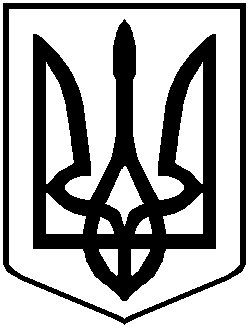 